Božićna priredba 2013.Početkom tjedna poziv smo svojima najbližima uputili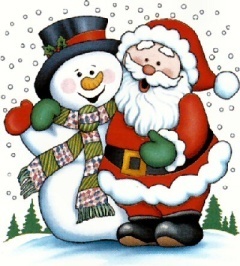 P O Z I V N I C A  Božićnu priredbu ćemo imati, stvar je dobro znana,stoga roditelji, bake i djedovi, poziv upućujemo Vama.19. prosinca 2013. u 16 sati,u  knjižnici Sotin radnja će se odvijati.Očekujemo da pljeskom bodrite svakog učenika i učenicu,stoga vas molimo: donesite ˝naoštrene˝ dlanove i  osmijeh na licu!odaziv  u tolikom broju nismo niti slutili.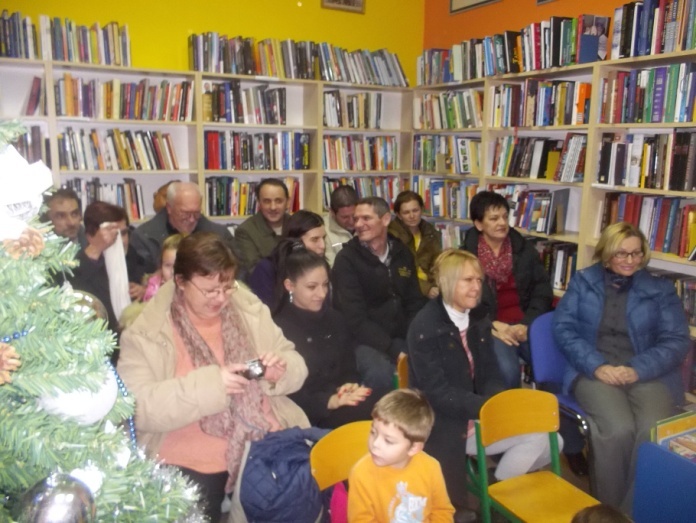 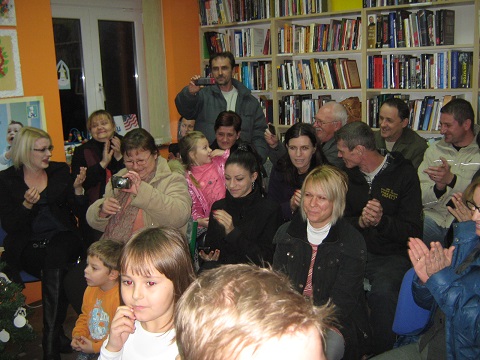 Nasmiješene program su vodile Natalie i Darija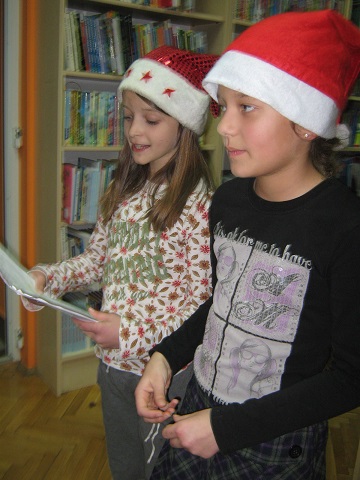 Kroz igrokaze su nas upoznale tko je pahuljica, zvjezdica, pastir, Marija…Za početak malo pjesme da nas zagrije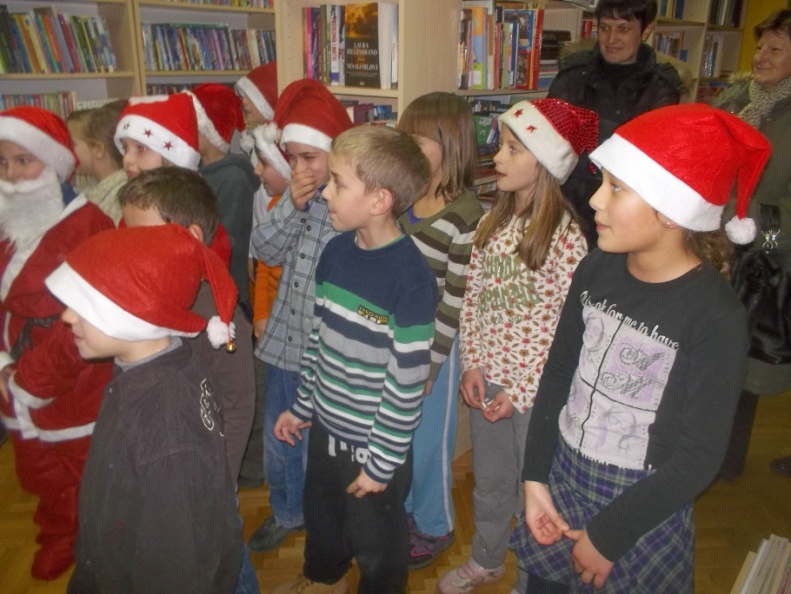 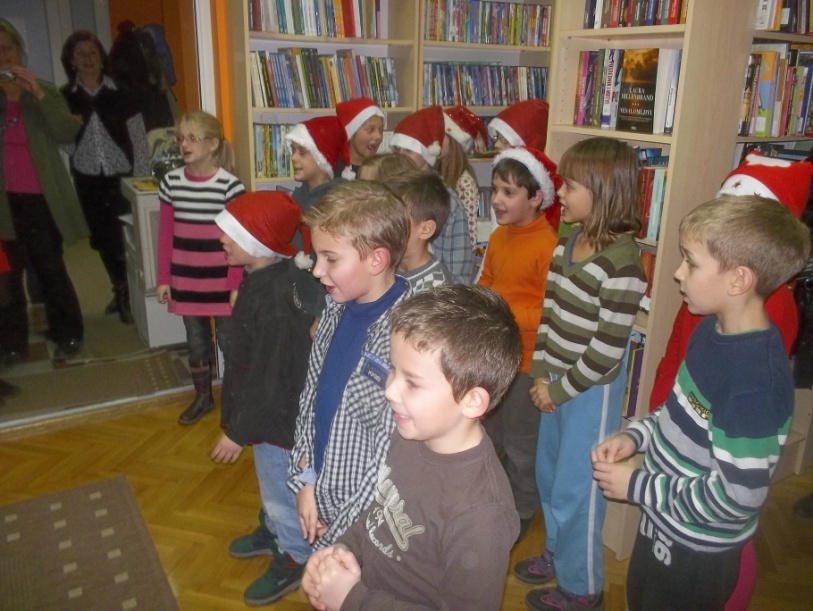 Nekoliko recitacija…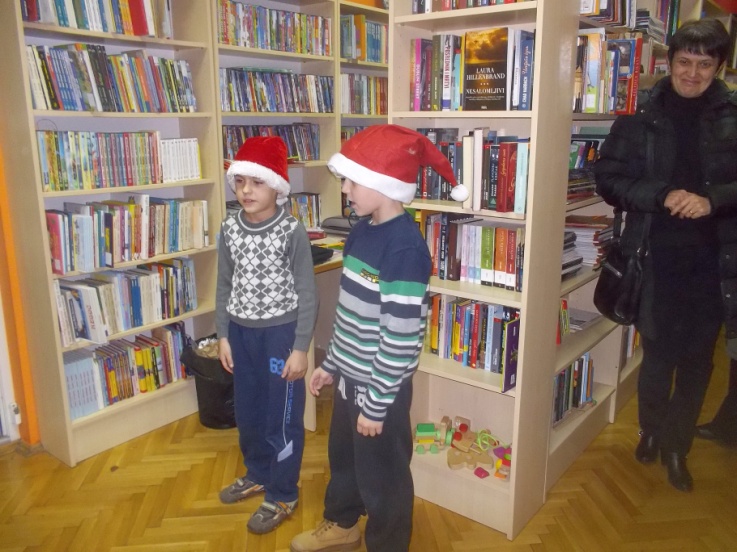 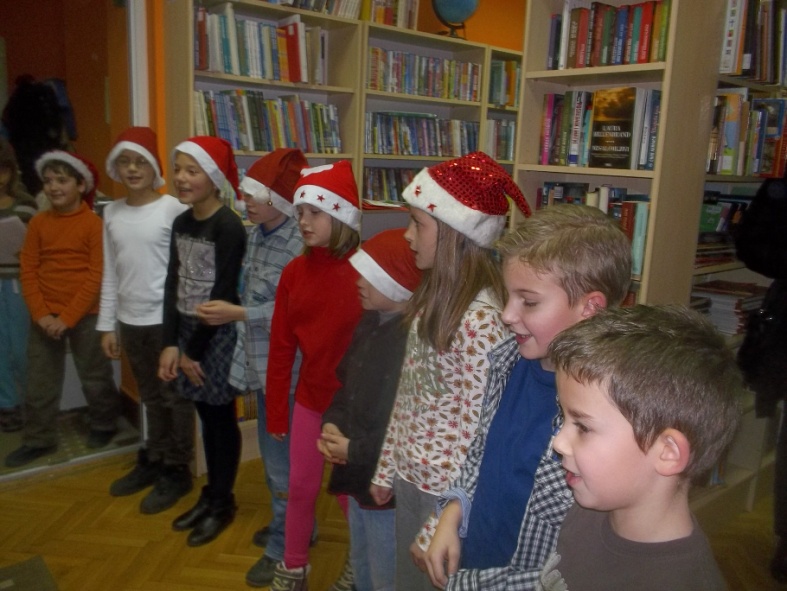 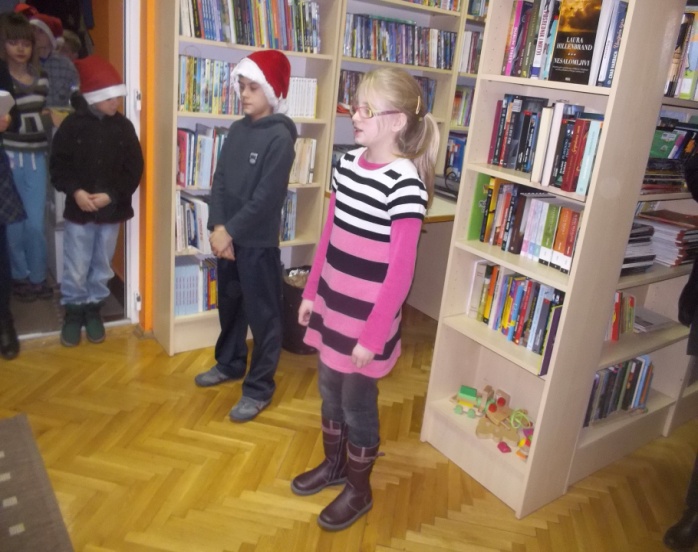 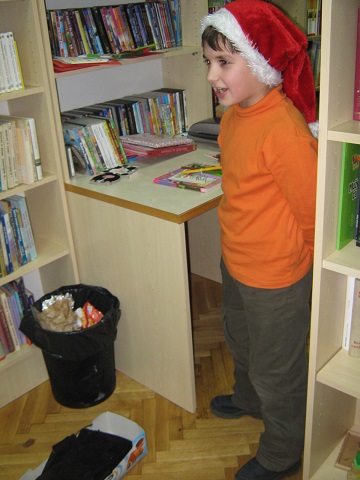 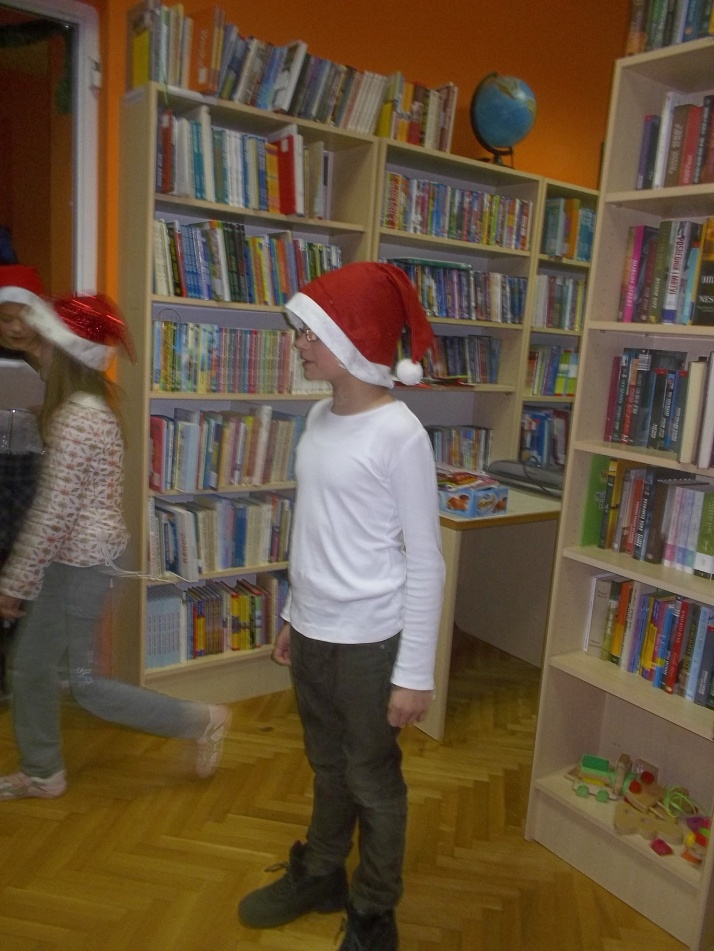 Pokoji igrokaz o…Rođenju Isusa,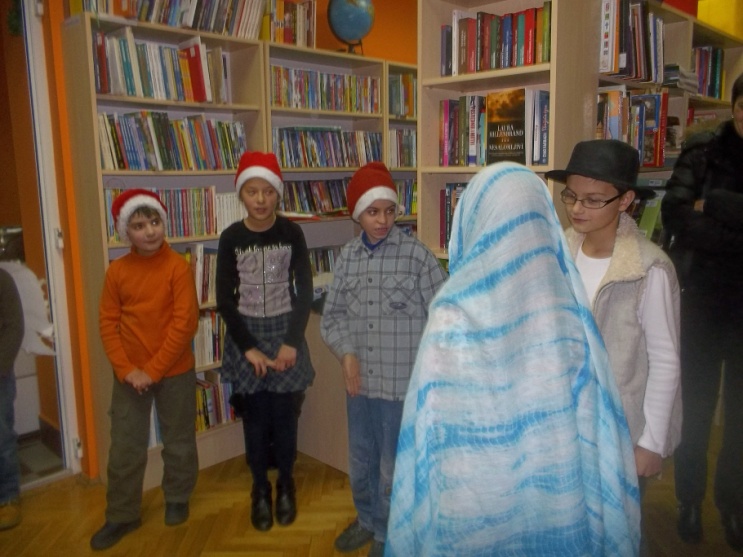 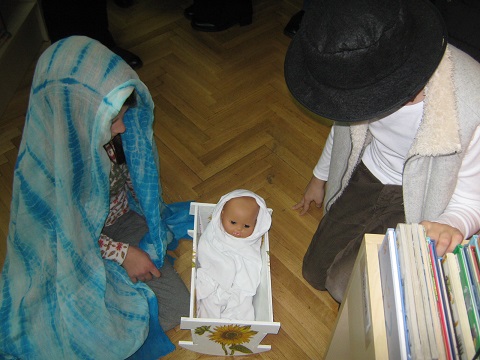 sjajnim zvjezdicama,                                     razigranim pahuljicama,															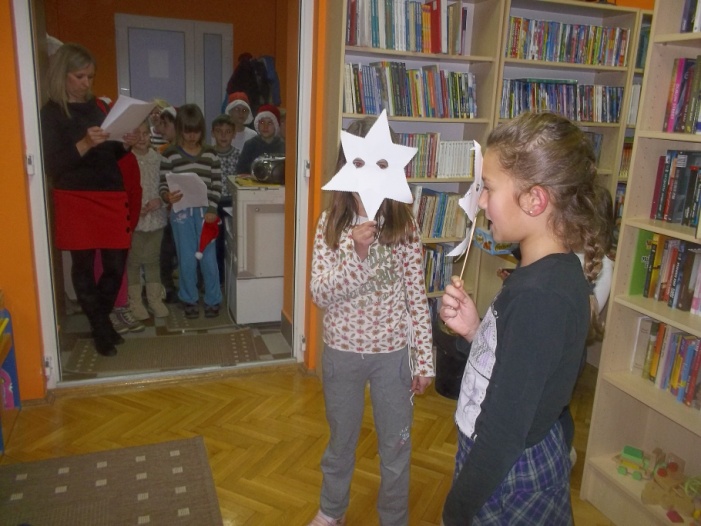 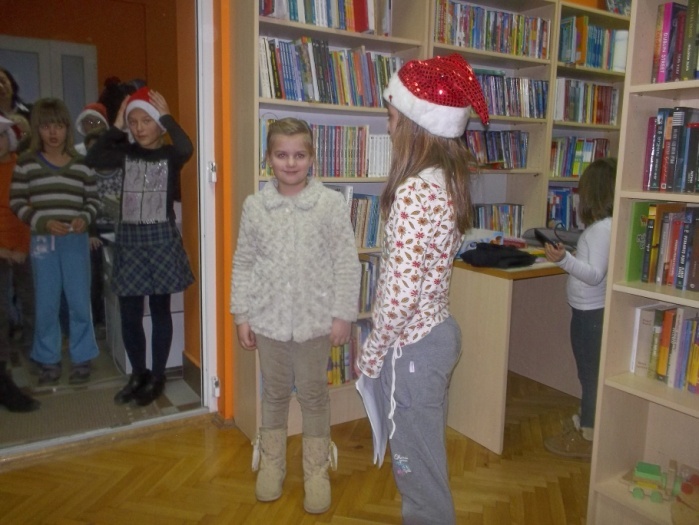 Upoznali smo i pretilog djedicukoji je izmamio osmijeh svima na licu.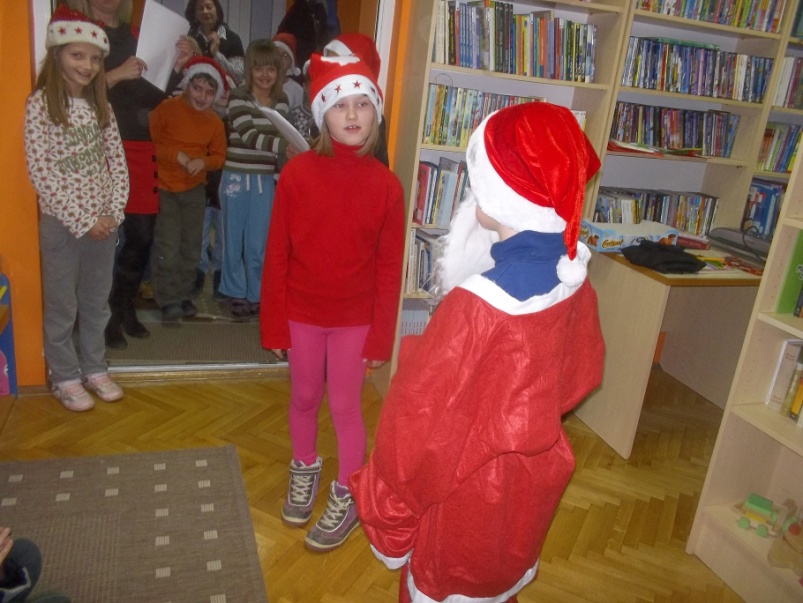 Na kraju programa u pjesmi „Od Božića do Božića“,  iako nam je tehnika zakazala  nismo se dali,imajući podršku pjevušili su i veliki i mali,sa smiješkom na licu razigrani i u veseljuSretan i blagoslovljen Božić te sretnu Novu 2014. poželjeli smo želju!!!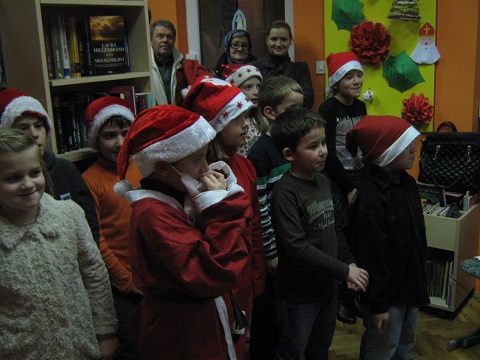 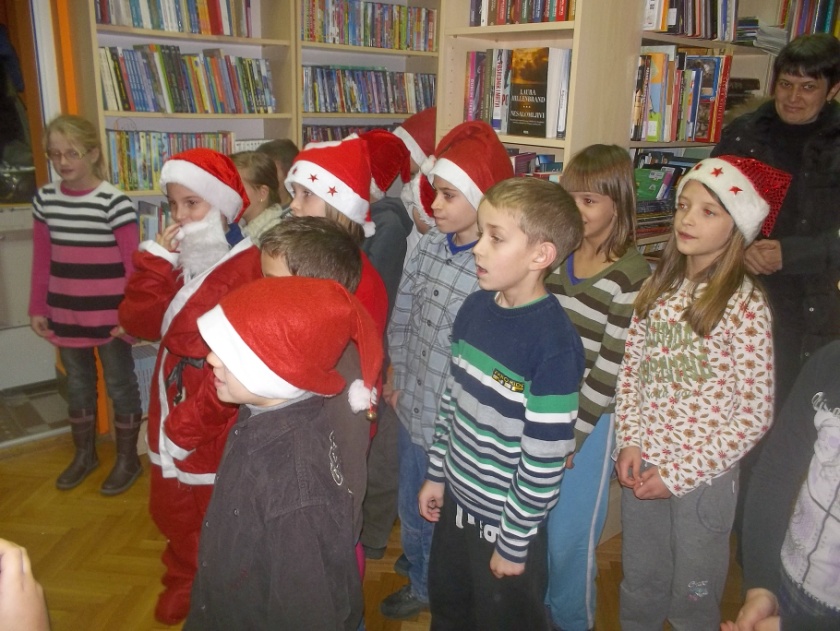 